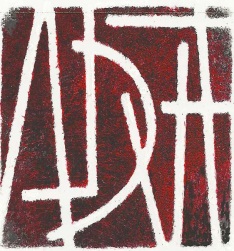 fuclastudiod’arteI MIEI MURI ...hanno un codice….. il segno, ….. il gesto, …. la materiaFUCLA  è il nome d’arte  dell'artista  Claudio Furlan che dagli anni ‘70 si dedica alla pittura ricercando particolarità e originalità coinvolgendo nel suo percorso non solo forma e colore ma anche interiorità umana e artistica.Negli anni ha partecipato a concorsi e manifestazioni artistiche ottenendo apprezzamenti di pubblico e consensi di critica.Curioso ed aperto alle sperimentazioni artistiche  contemporanee, rimanendo fedele a una visione propria dell’arte,  si  dedica  all’espressionismo astratto/informale/street art,  arte per natura trasgressiva, che oltrepassa.  Un’arte che vuole superare i  limiti imposti dalla società e dalle istituzioni che nasce dalla rabbia e dalla ribellione che porta sulle sue tele. Dimostra un'istintiva propensione verso la materia e attraverso la sua forte energia  lascia prevalere i suoi tormenti e le sue ossessioni. Recupera frammenti di materia  che assembla su fondi arricchiti da tracce e segni resi preziosi da tinte dal forte contrasto, dall'impatto energico. La superficie è scandita  dalla pulsazione di colori solidi che suggeriscono un sereno senso dell’infinito potenziato dall’impiego di grandi tele.Nulla  è lasciato al caso, ogni singola goccia di colore o frammento di materia si amalgama, lascia spazi o si addensa, comunicando con chi la osserva e trasmettendo sensazioni.L’artista davanti ai suoi muri libera l’inconscio ed è finalmente se stesso.